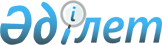 Об утверждении Положения о коммунальном государственном учреждении "Управление по делам религий акимата Северо-Казахстанской области"Постановление акимата Северо-Казахстанской области от 18 апреля 2022 года № 81
      В соответствии со статьей 27 Закона Республики Казахстан "О местном государственном управлении и самоуправлении в Республике Казахстан" и постановлением Правительства Республики Казахстан от 1 сентября 2021 года № 590 "О некоторых вопросах организации деятельности государственных органов и их структурных подразделений" акимат Северо-Казахстанской области ПОСТАНОВЛЯЕТ:
      1. Утвердить прилагаемое Положение о коммунальном государственном учреждении "Управление по делам религий акимата Северо-Казахстанской области".
      2. Коммунальному государственному учреждению "Управление по делам религий акимата Северо-Казахстанской области" в установленном законодательством Республики Казахстан порядке обеспечить:
      1) в течение двадцати календарных дней со дня подписания настоящего постановления направление его копии в электронном виде на казахском и русском языках в филиал республиканского государственного предприятия на праве хозяйственного ведения "Институт законодательства и правовой информации Республики Казахстан" Министерства юстиции Республики Казахстан по Северо-Казахстанской области для официального опубликования и включения в Эталонный контрольный банк нормативных правовых актов Республики Казахстан;
      2) размещение настоящего постановления на интернет - ресурсе акимата Северо-Казахстанской области после его официального опубликования;
      3) государственную регистрацию вышеуказанного Положения в органах юстиции в установленном законодательством порядке.
      3. Контроль за исполнением настоящего постановления возложить на курирующего заместителя акима Северо-Казахстанской области.
      4. Настоящее постановление вводится в действие со дня его первого официального опубликования. ПОЛОЖЕНИЕ о коммунальном государственном учреждении "Управление по делам религий акимата Северо-Казахстанской области" город Петропавловск Глава 1. Общие положения
      1. Коммунальное государственное учреждение "Управление по делам религий акимата Северо-Казахстанской области" (далее - Управление) является государственным органом Республики Казахстан, осуществляющим руководство в сфере религий на территории Северо-Казахстанской области.
      2. Управление не имеет ведомств.
      3. Управление осуществляет свою деятельность в соответствии с Конституцией и законами Республики Казахстан, актами Президента и Правительства Республики Казахстан, иными нормативными правовыми актами, а также настоящим Положением.
      4. Управление является юридическим лицом в организационно-правовой форме государственного учреждения, имеет печать с изображением Государственного Герба Республики Казахстан и штампы со своим наименованием на государственном языке, бланки установленного образца, в соответствии с законодательством Республики Казахстан, счета в органах казначейства в соответствии с законодательством Республики Казахстан.
      5. Управление вступает в гражданско-правовые отношения от собственного имени.
      6. Управление имеет право выступать стороной гражданско-правовых отношений от имени государства, если оно уполномочено на это в соответствии с законодательством Республики Казахстан. 
      7. Управление по вопросам своей компетенции в установленном законодательстве порядке принимает решения, оформляемые приказами руководителя Управления и другими актами, предусмотренными законодательством Республики Казахстан.
      8. Структура и лимит штатной численности Управления утверждаются в соответствии с действующим законодательством Республики Казахстан.
      9. Местонахождение юридического лица: индекс 150007, Северо-Казахстанская область, город Петропавловск, улица Парковая, 57В.
      10. Настоящее Положение является учредительным документом Управления.
      11. Финансирование деятельности Управления осуществляется из областного бюджета. 
      12. Управлению запрещается вступать в договорные отношения с субъектами предпринимательства на предмет выполнения обязанностей, являющихся полномочиями Управления. 
      Если Управлению законодательными актами предоставлено право осуществлять приносящую доходы деятельность, то полученные доходы направляются в государственный бюджет, если иное не установлено законодательством Республики Казахстан. Глава 2. Задачи и полномочия государственного органа
      13. Задачи:
      1) реализация государственной политики в сфере религий в регионе;
      2) выработка предложений по формированию основных направлений государственной политики в сфере обеспечения реализации прав граждан на свободу религиозных убеждений и взаимодействия с религиозными объединениями;
      3) всестороннее и объективное изучение, обобщение и анализ происходящих процессов в сфере реализации прав граждан на свободу религиозных убеждений, деятельности религиозных объединений и миссионеров.
      14. Полномочия:
      1) права:
      запрашивать в установленном порядке от государственных органов и должностных лиц, иных организаций и граждан информацию, необходимую для выполнения своих функций, привлекать работников государственных органов и иных организаций к участию в проработке вопросов, относящихся к компетенции Управления, создавать временные рабочие группы для выработки соответствующих предложений;
      давать поручения по вопросам, относящимся к сфере деятельности Управления, контролировать их исполнение, а также участвовать в мероприятиях, проводимых центральными и местными исполнительными органами.
      2) обязанности:
      взаимодействовать с правоохранительными, специальными и иными государственными органами по вопросам, отнесенным к его компетенции;
       оказывать консультативно-методическую, информационную, организационно-техническую и иную помощь должностным лицам и государственным органам по вопросам, входящим в компетенцию Управления;
      проводить совещания, семинары, конференции, круглые столы и иные заседания по вопросам, входящим в компетенцию коммунального Управления;
      осуществлять работу по открытости и прозрачности деятельности государственного органа, в том числе наполнение и сопровождение порталов "Открытые данные", "Открытые бюджеты", "Открытые НПА", "Открытый диалог".
      15. Функции: 
      1) проводит изучение и анализ религиозной ситуации в регионе;
      2) вносит в уполномоченный орган предложения по совершенствованию законодательства Республики Казахстан о религиозной деятельности и религиозных объединениях;
      3) реализует государственную политику в области религиозной деятельности в регионе;
      4) вносит предложения в правоохранительные органы по запрещению деятельности физических и юридических лиц, нарушающих законодательство Республики Казахстан о религиозной деятельности и религиозных объединениях;
      5) рассматривает обращения физических и юридических лиц, касающиеся нарушений законодательства Республики Казахстан о религиозной деятельности и религиозных объединениях;
      6) проводит адресную информационно-разъяснительную, контпропагандистскую и реабилитационную работу по вопросам, относящимся к их компетенции;
      7) разработка и внесение предложений в решение о строительстве культовых зданий (сооружений), определении их месторасположения, а также перепрофилировании (изменении функционального назначения) зданий (сооружений) в культовые здания (сооружения);
      8) разработка и внесение предложений на утверждение расположения специальных стационарных помещений для распространения религиозной литературы и иных информационных материалов религиозного содержания, предметов религиозного назначения, а также согласовывает расположение помещений для проведения религиозных мероприятий за пределами культовых зданий (сооружений);
      9) обеспечивает проведение проверки списков граждан-инициаторов создания религиозных объединений;
      10) проводит регистрацию лиц, осуществляющих миссионерскую деятельность;
      11) формирование, накопление, обобщение и классификация информационной базы данных по вопросам, относящимся к компетенции Управления;
      12) осуществляет координацию деятельности по организации и проведению общепрофилактической и реабилитационной работы в рамках профилактики религиозного экстремизма и терроризма;
      13) принимает меры по противодействию экстремизму и терроризму;
      14) реализует профилактические меры, направленные на предупреждение экстремизма и терроризма;
      15) взаимодействует с религиозными объединениями. Глава 3. Статус и полномочия первого руководителя государственного органа
      16. Руководство Управления осуществляется первым руководителем, который несет персональную ответственность за выполнение возложенных на Управление задач и осуществление им своих полномочий.
      17. Первый руководитель Управления назначается на должность и освобождается от должности в соответствии с законодательством Республики Казахстан.
      18. Первый руководитель Управления не имеет заместителей.
      19. Полномочия первого руководителя Управления:
      1) определяет обязанности и полномочия руководителей структурных подразделений Управления;
      2) в установленном законодательством порядке осуществляет назначение и освобождение от должностей работников Управления;
      3) в установленном законодательством порядке осуществляет поощрение сотрудников Управления;
      4) в установленном законодательством порядке налагает дисциплинарные взыскания на сотрудников Управления;
      5) в пределах своей компетенции издает приказы, дает указания, подписывает служебную документацию;
      6) утверждает положения о структурных подразделениях Управления;
      7) представляет Управления в государственных органах и иных организациях;
      8) контролирует ход разработки нормативных правовых актов, проектов программ и других документов по вопросам, входящим в компетенцию Управления;
      9) принимает участие и контролирует работу по подготовке отчетных материалов по вопросам, входящим в компетенцию Управления;
      10) обеспечивает соблюдение законодательства о государственных гарантиях равных прав и равных возможностей мужчин и женщин;
      11) несет персональную ответственность за соблюдение антикоррупционного законодательства сотрудниками Управления;
      12) в установленном законодательством порядке решает вопросы финансово-экономической и хозяйственной деятельности, контролирует рациональное и целевое исполнение бюджетных средств;
      13) обеспечивает соблюдение законности, договорной и финансовой дисциплины в деятельности Управления.
      Исполнение полномочий первого руководителя Управления в период его отсутствия осуществляется лицом, его замещающим в соответствии с действующим законодательством. Глава 4. Имущество государственного органа
      20. Управление имеет на праве оперативного управления обособленное имущество в случаях, предусмотренных законодательством.
      Имущество Управления формируется за счет имущества, переданного ему учредителем, а также имущества, приобретенного в результате собственной деятельности и иных источников, не запрещенных законодательством Республики Казахстан.
      21. Имущество, закрепленное за Управлением, относится к коммунальной собственности.
      22. Управление не вправе самостоятельно отчуждать или иным способом распоряжаться закрепленным за ним имуществом и имуществом, приобретенным за счет средств, выданных ему по плану финансирования, если иное не установлено законодательством. Глава 5. Реорганизация и упразднение государственного органа
      23. Реорганизация и упразднение Управления осуществляются в соответствии с законодательством Республики Казахстан.
					© 2012. РГП на ПХВ «Институт законодательства и правовой информации Республики Казахстан» Министерства юстиции Республики Казахстан
				
      Аким Северо-Казахстанской области 

К. Аксакалов
Приложение кпостановлению акиматаСеверо-Казахстанской областиот 18 апреля 2022 года № 81